Об установлении нормы предоставления и учетной нормы площади жилого помещения по сельскому поселению Енгалышевский сельсоветмуниципального района Чишминский район Республики Башкортостан           Руководствуясь распоряжением Правительства Республики Башкортостан  от 07.03.2012 г. № 203-р, в соответствии со статьей 50 Жилищного кодекса Российской Федерации, Уставом сельского поселения Енгалышевский сельсовет муниципального района Чишминский район Республики Башкортостан, Совет сельского поселения Енгалышевский сельсовет муниципального района Чишминский район Республики БашкортостанРЕШИЛ:        1. Установить учетную норму площади жилого помещения в целях принятия граждан на учет в качестве нуждающихся в жилых помещениях, в размере 12 кв.м. общей площади жилого помещения на одного человека.        2. Установить норму предоставления жилого помещения по договору социального найма в размере 18 кв.м. общей площади жилого помещения на одного человека.        3. Обнародовать данное решение в установленном порядке.Глава сельского поселения Енгалышевскийсельсовет:                                                В.В. ЕрмолаевБаш[ортостан Республика]ыШишм^ районыМУНИЦИПАЛЬ РАЙОНЫнын Енгалыш ауыл советы ауыл биЛ^м^е советы 452156, Енгалыш  ауылы, Манаева урам, 13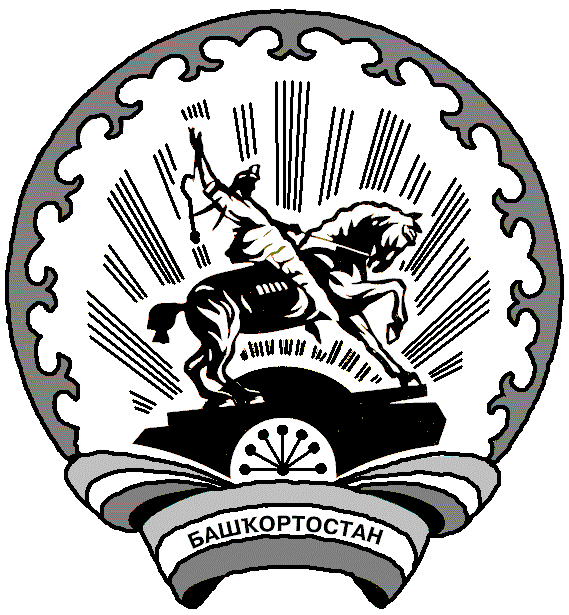 Республика Башкортостансовет СЕЛЬСКОГО ПОСЕЛЕНИЯ  Енгалышевский сельсоветМУНИЦИПАЛЬНОГО РАЙОНАЧишминскИЙ район  452156, с.Енгалышево,  ул. Манаева, 13              Карар        04 апрель 2012 й.     № 9          решение       04 апреля  2012 г.